     DREAM OF SİDE HOTEL  -   H E R Ş E Y  D A H İ L  S E R V İ S L E R İ M İ Z TR       Ücretsiz ServislerimizKahvaltı 07:30 -09:45,öğle 12:30-14:00 ve akşam yemekleri 19:00 – 21:00 açık büfeSahil Barda Su ve Çay servisÇay pasta saati (16:00 – 17:00)10:00 – 23:00 arası yerli alkollü ve alkolsüz içecekler.Hamam, sauna kullanımı Rezervasyona tabidir. ( Wellness hizmetleri ücretlidir)Havlu ve çarşaf değişimi her 2 günde birOda temizliği her gün yapılır.Şezlong ,şemsiye.Mini bar, hergün 0,50 ml su  ile doldurulur.Su Kaydırakları günde iki kez çalıştırılır 10:30  - 11:30  /  14:30 – 16:30Lobide 7/24 saat Kablosuz İnternet bağlantısı (Wireless).       Ücretli olanlar23:00 – 01:00 arası tüm içeceklerTüm ithal içkiler, kokteyller, Türk Kahvesi, taze sıkılmış meyve sularıÇeşitli Masajlar & Kozmetik bakım.Değerli Eşya Kasası.Doktor sağlık hizmetleriÇamaşırhaneOdalardaki emanet kasaOdalardaki İnternet hizmetleri (Haftalık 14 Euro)       EtkinliklerFarklı Tema geceleri Showlar .Haftada 6 gün Miniklüp(4-12 yaş için) Akşam animasyon.Masa Tenisi, masa futbolu, Plaj Voleybolu, Airobic-Jimnastic  aktiviteleri,       Ek BilgilerRestoran’a ve resepsiyona uygun kıyafet ile girilmesi gerekmektedir.Evcil hayvan kabul edilmezServis personeli aşırı alkolden dolayı çevreyi rahatsız eden misafire alkol vermeme yetkisine sahiptir.Kapalı alanlarda sigara içmek yasaktır. Odalarda sadece balkonda içilebilir.Kayıp eşyalarınızdan tesis sorumlu değildir.18 yaş altı alkol servisimiz yoktur.Oda emanet kasa ücreti günlük 2 Euro,7 günlük paket 12 EURO, 2 hafta 20 EUROOda servisi hizmeti yoktur.Tesis çıkış saati 12:00’dır. 12:00 dan itibaren yapılan çıkışlara ücret uygulanır.Resepsiyon 7/24 hizmet vermektedir.Odalara yiyecek içecek çıkartılması yasaktır.Sahil servis saatleri : gidiş 08:00 -12:00 dönüş 15:00 – 18:00 Misafir Sayısına göre değişiklik gösterebilmektedir.                        Tesisimize giriş saat 14:00'dan itibaren başlamaktadır. Odalarımızın boşaltılma saati ise 12:00'dır.             DREAM OF SİDE HOTEL   -   A L L E S   I N K L U S I V E   K O N Z E P T        Kostenloser ServiceFrühstück 07:30-09:45 Mittag 12:30-14:00 und Abendessen 19:00 -21:00 mit offenem BuffetStrand Bar nur Wasser und TeeTea, Kaffe, kekse - Zeit (16:00 – 17:00 Uhr)Zwischen 10:00 – 23:00 Uhr alkoholische und alkoholfreie GetränkeHamam und Saunabenutzung nur mit Reservierung ( Wellness Anwendungen sind kostenpflichtig)Alle 2 Tage werden die Handtücher und die Bettwäsche gewechseltDie Reinigung der Zimmer erfolgt jeden TagLiegestühle, Sonnenschirme.Minibar, gefüllt mit 0,50 ml Wasser jeden Tag.Die Wasserrutschen sind nur 2 mal täglich geöffnet von 10:30 bis 11:30 Uhr und von 14:30 bis 16:30 UhrIn der Lobby ist W-Lan verfügbar - RestaurantKostenpflichtiger ServiceAlle Getränke zwischen 23:00 und 01:00 UhrAlle importierten Getränke, Cocktails, türkischer Kaffee sowie frisch gepresste SäfteAlacart RestaurantVerschiedene Massagen, kosmetische Anwendungen Safe kastenArztserviceWäscherei ServiceWlan Service in den Zimmern (14 Euro pro Woche)VeranstaltungenVerschiedene Themenabende, Shows, 6 Tage pro Woche Mini Club (4-12 jährige), Abenddısko Tischtennis, Tischfussball, Beachvolleyball, Aerobic-Gymnastik Aktivitäten, WasserballZusätzliche InformationenEs ist erforderlich, das Restaurant und die Rezeption mit angemessener Kleidung zu betreten.Keine Haustiere erlaubtDas Servicepersonal ist berechtigt den Alkoholausschank zu verwehren, sollte es durch übermäßigen Konsum zu Störungen führen.In geschlossenen Räumen ist das Rauchen verboten. Es darf  nur auf den Balkonen geraucht werden.Das Hotel ist nicht verantwortlich für verlorene Gegenstände.Alkohol ist für Personen unter 18 Jahren verboten.Der Save kostet 2 Euro Pro Tag.  7 Tage Paket kostet 12 EuroKein Zimmerservice vorhanden.Die Check-out-Zeit ist 12 Uhr. Für einen späteren Check-out wird eine Gebühr erhoben.Die Rezeption ist 7/24 Besetzt.Es ist verboten Speisen und Getränke in die Zimmer zu bringen.Die Check- in Zeit beginnt um 14 Uhr. Die Check-out Zeit ist 12 Uhr !DREAM OF SİDE HOTEL -   A L L I N K L U S I V E   CONCEPTFree of charge serviceBreakfast 07:30-09:45, lunch 12:30-14:00  and dinner 19:00-21:00 with open buffetBeach Bar only Water and TeaTea, coffe, keks time (16:00 - 17:00)Between 10:00 - 23:00 alcoholic and non-alcoholic beverages-(domastic)Hamam and sauna use only with reservation. ( Wellness treatments are with costs )Towels and bed linen are changed every 2 daysThe cleaning of the rooms is done every daySunbeds, umbrellas. Mini bar,is filled with 0.50 ml of water every day.The waterslides are only open 2 times a day from 10:30 to 11:30 and from 14:30 to 16:30 W-Lan is available in the lobby, restoran Chargeable serviceAll drinks between 23:00 and 01:00All imported drinks, cocktails, Turkish coffee and freshly squeezed juicesVarious massages, cosmetic treatments Safe BoxDoctor serviceLaundry ServiceInternet services in rooms (14 euros per week)EventsVarious theme nights, shows,6 days a week Mini Club (4-12 year olds), evening dısko table tennis, table soccer, beach volleyball, airobic gymnastics activities, water poloAdditional InformationIt is necessary to enter the restaurant and reception with appropriate clothing.No pets allowedThe service personnel is entitled to refuse to serve alcohol if excessive consumption leads to disturbancesSmoking is prohibited in closed rooms. Smoking is allowed only on the balconies.The hotel is not responsible for lost items.Alcohol is prohibited for persons under 18 years of age.The Save costs 2 Euro per day. A 7 days package costs 12 EuroNo room service available.Check-out time is 12 noon. A fee will be charged for a later check-out.The reception is manned 7/24.It is forbidden to bring food and drinks into the rooms.The check-in time starts at 14 o'clock. The checkout time is 12 o'clock !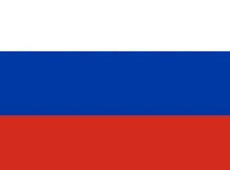  DREAM OF SİDE HOTEL     Система все включеноБесплатный сервис	Завтрак 7:30-9:45 Обед 12:30-14:00 Ужин 19:00-21:00  Шведский стол	На пляже чай и вода             Время чая, кофе, кекс (16:00 – 17:00) C 10:00 до 23:00  23:00 алкогольные и безалкогольные напиткиПосещение хаммама и сауны только по предваритедьной записи (оздоровительные процедуры платные)Смена полотенец и постельного белья каждые 2 дняУборка номеров каждый деньШезлонги, зонтикиМинибар наполняется 0,50 мл водой в бутылках каждый деньВодные горки открыты только два раза в день с 10:30 до 11:30 и с 14:30 до 16:30Wi-Fi доступен в лобби и ресторанеПлатные услугиВсе напитки с 23:00 до 01:00Все импортные напитки, коктейли, турецкий кофе и свежевыжатые сокиРесторан алакартMассажи, косметические процедуры СейфУслуги врачаУслуги прачечнойWi-Fi в номерах (14 евро в неделю)AнимацияРазличные тематические вечера, шоу, Мини-клуб (4-12 лет) 6 дней в неделю, вечерняя анимациянастольный теннис, настольный футбол, пляжный волейбол, аэробика, водное полоДополнительная информацияВход в ресторан и на ресепшн пожалуйста в соответствующей одеждeДомашние животные запрещеныОбслуживающий персонал имеет право отказать в подаче алкоголя, если из-за чрезмерного употребления это приводит к неудобствамКурение запрещено в закрытых помещениях. Курение разрешено только на балконахОтель не несет ответственности за утерянные вещиАлкоголь запрещен лицам младше 18 летСейф стоит 2 евро в сутки. Пакет на 7 дней стоит 12 евроНет обслуживания в номерахCheck out - 12 часов дня. За позднюю регистрацию отъезда взимается дополнительная платаСтойка регистрации (ресепшн) работает круглосуточно и без выходныхЗапрещено приносить в номера еду и напиткиВремя заселения в номера начинается в 14:00. Расчетный час для номеров 12 часов дня!